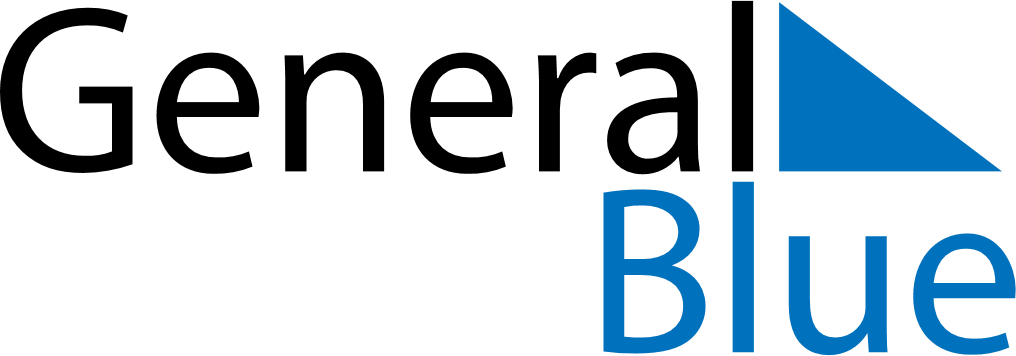 February 2022February 2022February 2022February 2022February 2022February 2022VietnamVietnamVietnamVietnamVietnamVietnamMondayTuesdayWednesdayThursdayFridaySaturdaySunday123456Vietnamese New YearCommunist Party of Viet Nam Foundation AnniversaryVictory of Ngọc Hồi-Đống Đa7891011121314151617181920Lantern Festival2122232425262728NOTES